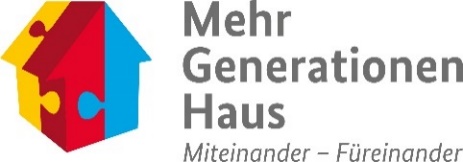 Unsere Küche – Kochkurse aus aller WeltDienstag 14. März von 17 - 20 UhrItalienisch Kochen – Wiederholung wg. großer Nachfrage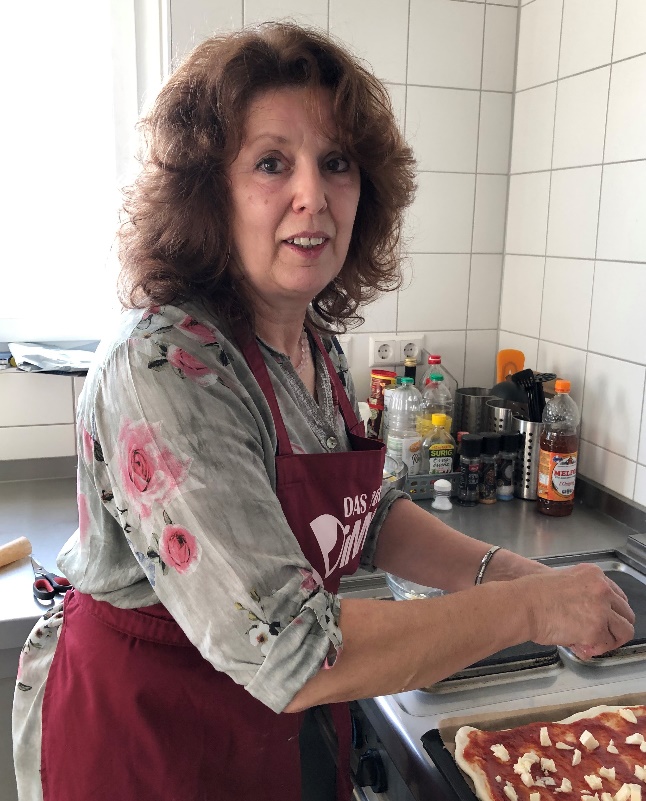 Bei der nächsten kulinarischen Reise um die Welt, nimmt Elke Carbone Sie mit in die italienische Küche. Gemeinsam leckere Rezepte kennenlernen, zusammen kochen und das Essen genießen.Kosten: 15 Euro für Zutaten & MaterialAnmeldung erforderlich, da die Plätze begrenzt sind!info@buergerwerkstatt-stutensee.de oder 07244/737501 Ort: MehrgenerationenhausBürgerwerkstatt Stutensee e.V.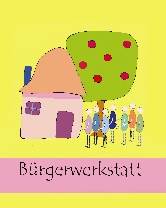 Seegrabenweg 5, 76297 Stutensee (Blankenloch)S2 Haltestelle MühlenwegTelefon: 07244/73 75 01 E-Mail: info@buergerwerkstatt-stutensee.de  